01-05.06„Zawody naszych Rodziców”„Dzień Dziecka” (poniedziałek)„Kiedy śmieje się dziecko, śmieje się cały świat” - Janusz Korczak1.”Wiercipiętek i dzień dziecka-opowiadanie.Rodzic czyta opowiadanie dziecku:Pewnego słonecznego ranka Wiercipiętek, nie budząc nikogo, wziął swój rower i wybrał się na przejażdżkę do lasu. Po drodze spotkał znajomego wróbla, który zaćwierkał: Ooo! Wiercipiętek" Wszystkiego najlepszego! – Ale z jakiej okazji? – spytał zdziwiony Wiercipiętek, lecz wróbel zdążył już odlecieć Po chwili, gdy przejeżdżał koło dziupli rudej wiewiórki, ta zawołała: – Zatrzymaj się na chwilę. Wiercipiętku" po czym dała mu woreczek jego ulubionych bukowych orzeszków i dodała:-Wszystkiego dobrego! – Dziękuję-powiedział zdziwiony Wiercipiętek i pomyślał: „Dziwne, przecież urodziny już miałem, czyżby wiewiórka o tym nie wiedziała?", ale nic nie powiedział, bo nie chciał być niegrzeczny. Gdy wracał do domu opowiedzieć mamie, co go dziś spotkało, usłyszał głos myszki: – Wiercipiętku! Wszystkiego najlepszego! Pozdrów też Wierciłapkę i Wiercinoska! |tu Wiercipiętek już zupełnie nie wiedział, co odpowiedzieć, bąknął tylko „dziękuję"i szybko odjechał „Dobrze"- myślał sobie – wiewiórka jeszcze mogła się pomylić, ale żeby myszka myślała, że ja, Wierciłapka i Wiercinosek, mamy wspólne urodziny? Coś tu nie gra, oni chyba są w jakiejś zmowie – muszę spytać mamę, o co tu chodzi". Gdy zdyszany zajechał przed dom, aż buzię otworzył ze zdziwienia, W ogródku mama z tatą ustawili mały stolik, a na nim – wielki tort orzechowy i lemoniadę w wielkim dzbanku. Przy stole czekali już Wiercinosek z Wierciłapką, – Nareszcie jesteś, Wiercipiętku – ucieszyli się rodzice, – Dzieci życzymy Wam wszystkiego najlepszego z okazji waszego święta! Wiercipiętek spytał szeptem: Wiercinosku, jakie to dzisiaj święto? –Jak to?- roześmiał się Wiercinosek – Nie wiesz? Dzisiaj jest święto wszystkich dzieci – Dzień Dziecka. – Ale ze mnie gapa – pomyślał Wiercipiętek, zjadając wielki kawał tortu. Po zakończeniu Rodzic zadaje pytanie dziecku:-Kogo spotkał Wiercipiętek po drodze?-Dlaczego wszyscy składali mu życzenia?-Dlaczego Wiercipiętek był zdziwiony?-Jaki to był dzień?Rodzic tłumaczy dziecku że 1 czerwca jest Dniem Dziecka i wszystkie dzieci na całym świecie mają swoje święto w tym dniu.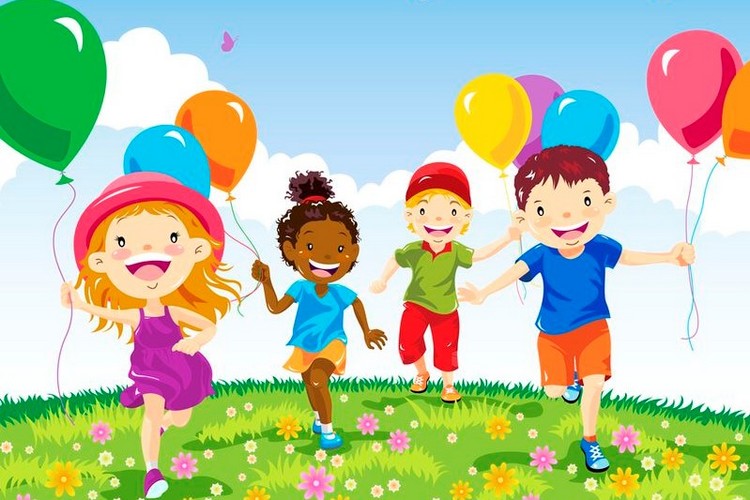 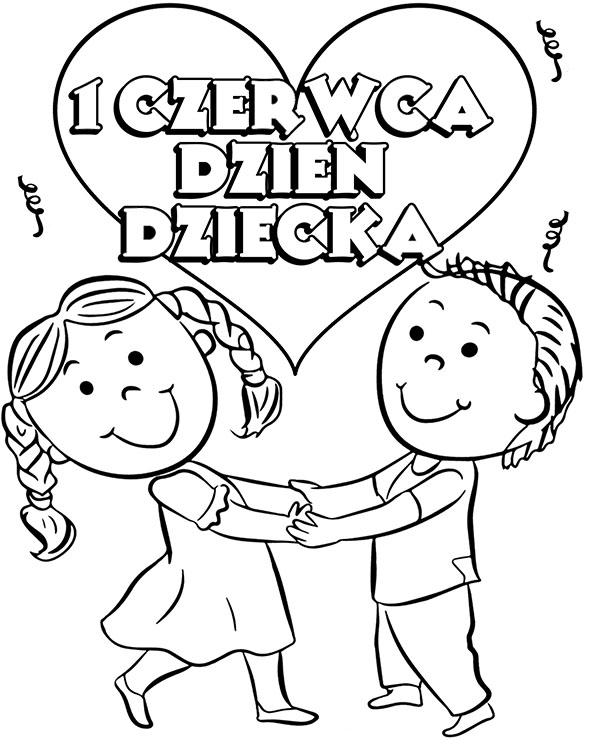 Kolorowanka dla dzieci.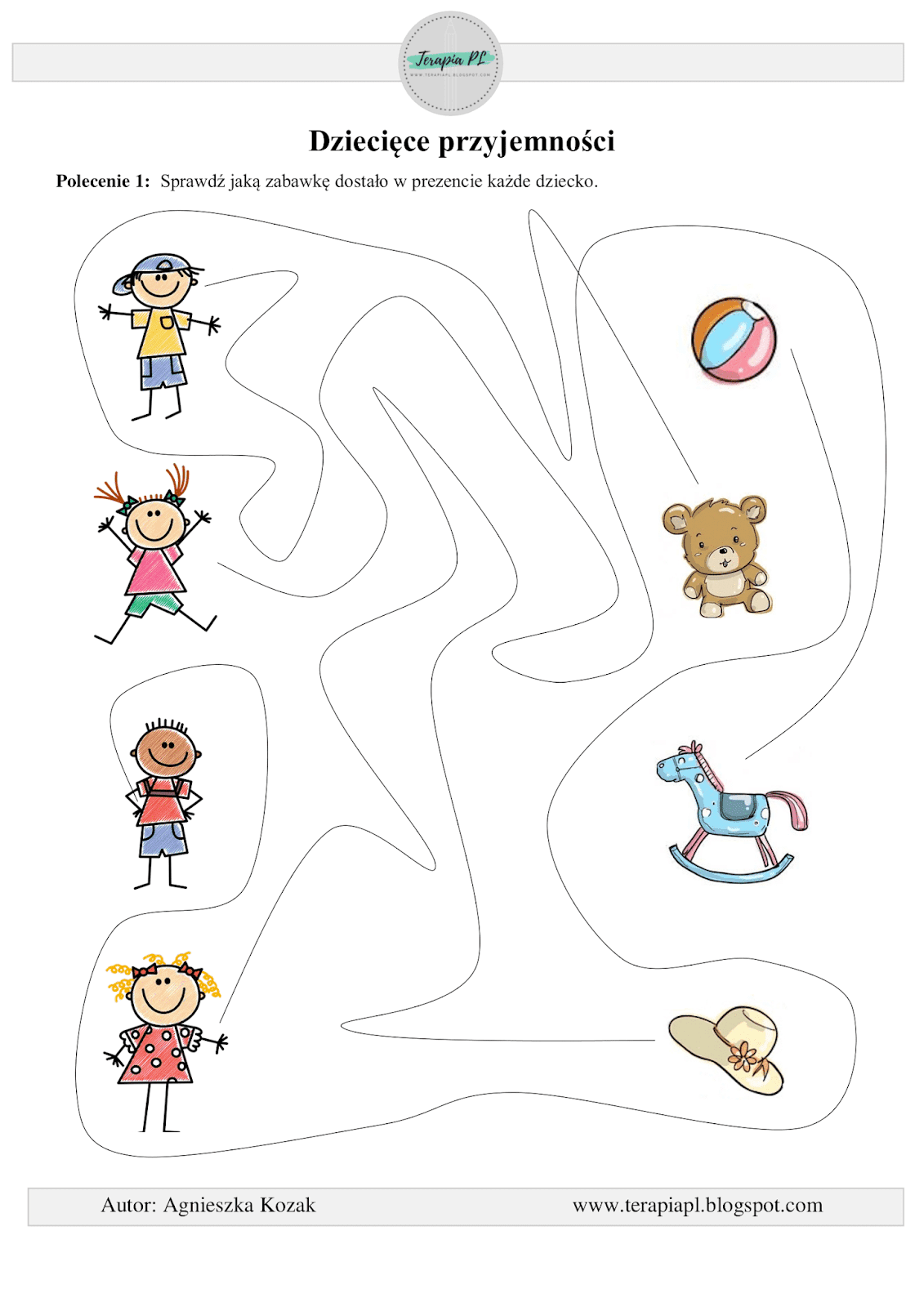 Karta pracy dla dzieci.„Kto buduje dom?” (wtorek)1.Otwórz dziecku filmik o zawodachhttps://www.youtube.com/watch?v=zYkJUgCDdyc2.Posłuchajcie wiersza „Wszyscy dla wszystkich” J.Tuwimahttps://www.youtube.com/watch?v=TUEW7eflJCgDzieci odpowiadają na pytania, o kim, o czym był wiersz, formułują wnioski wynikające z puenty wiersza o równej ważności wszystkich zawodów. Prowadzą dyskusję wyjaśniającą pojęcie „zawód” rozumiane jako praca, jaką wykonują dorośli i za którą otrzymują wynagrodzenie.3.”Dom”-zabawa słownikowaRodzic rozkłada na dywanie odwrócone sylwety.  Dzieci odkrywają wybrane sylwety i nazywają obrazki: okno, komin, drzwi, schody itp. Na podstawie odkrytych sylwet wnioskują, jaka całość z nich powstanie – dom. Dziecko układa podpis „dom” z liter.Zapytaj dziecko: jaką głoskę słyszysz na początku wyrazu, jaką głoskę słyszysz na końcu wyrazu, jaka głoskę słyszysz w środku wyrazu, podziel wyraz na sylaby.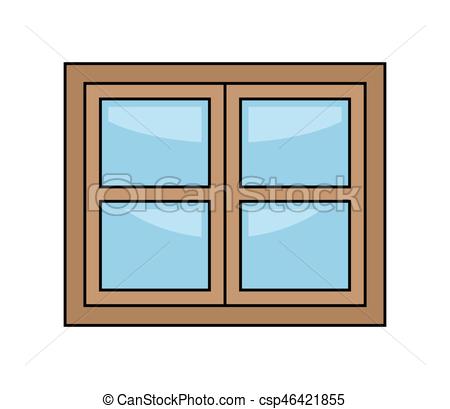 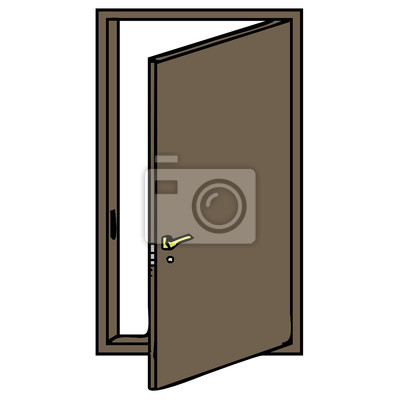 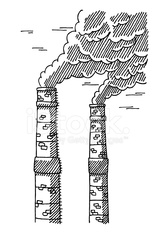 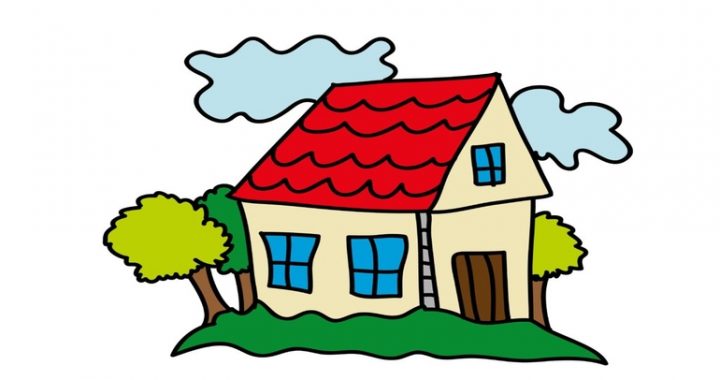 o  m  dZe słów napisanych na kartkach: „dom”, „moda”, „dama”, „domek”, „mur”, „okno”, „komin” wybierają te, które pasują do ilustracji i układają obok niej. dommodamurdamadomekoknokominJak powstaje dom? –Rodzic zaprasza dziecko do poznawania zawodów, które są konieczne, aby powstał dom. Przy każdej zabawie wyjaśnia, na czym polega praca w danym zawodzie. -)Architekt – przedszkolaki oglądają i omawiają projekty domów, np. w katalogach gotowych projektów. -)Murarz –dziecko z zebranych cegieł dzieci budują mur, przestrzegając zasad układania cegieł. -)Hydraulik – przedszkolaki składają rury ,składanie rur polega na tym, że dziecko trzyma 2 rolki po papierze toaletowym lub ręcznikach papierowych tak, aby się stykały, a Rodzic skleja je taśmą malarską. Dzieci układają ze swoich elementów rurociąg, który biegnie prosto, zakręca, ma odnogi do różnych pomieszczeń itp. -)Elektryk – przedszkolaki na podłodze rozkładają z klocków kwadrat – dom. Dziecko z kłębkiem wełny staje wewnątrz domu, będzie elektrykiem, który rozkłada przewody elektryczne-)Dekarz –przedszkolak otrzymuje jeden kwadrat – dachówkę (można wykorzystać klocki logiczne Dienesa lub klocki z Wyprawki). Rodzic układa na dywanie kontur dachu z włóczki. Dziecko podchodzi i układa na nim swój kwadrat zachowując zasadę układania dachówek: każda następna dachówka zachodzi lekko na poprzednią. -)Malarz – przedszkolaki siadają na dywanie z Rodzicem. Dziecko trzyma rolkę po popierze toaletowym. Maluje ścianę – turla rolkę po plecach Rodzica siedzącego przed nim, tak jakby malował ścianę wałkiem. Po zakończonej zabawie dzieci opowiadają, jakie zawody poznały. Następnie Rodzic rozmawia z dzieckiem na temat zawodu jaki on wykonuje.4.Praca w Książce str. 26,27.5.Kelner – zabawa ruchowa równoważna. Dziecko bierze do ręki talerzyk jednorazowy lub krążek ,kładą na nim woreczek, klocek lub piłeczkę .Zabawa polega na przeniesieniu przedmiotu z jednego miejsca do innego.6.Kim będę, kiedy dorosnę? – zabawy plastyczne.  Przedszkolaki rysują na kartkach z bloku, kim chciałyby zostać w przyszłości. Wypowiadają się na temat wybranych dla siebie zawodów, jak się nazywają, jakie czynności wykonują, dlaczego wybrały taki zawód itp.„Kto szyje ubrania? (środa)1.Posłuchajciw wiersza  J.Brzechwy „Tańcowała igła z nitka”https://www.youtube.com/watch?v=Fbf4AcvCBr42.W pracowni krawcowej – co robi krawcowa, ćwiczenia słownikowe oparte na prawidłowym stosowaniu czasowników. Rodzic wypowiada głoskami wyrazy, a zadaniem przedszkolaków jest odnaleźć wśród rozłożonych przedmiotów te, których nazwę wypowiada: n-o-ż-y-cz-k-i, c-e-n-t-y-m-e-t-r, ż-e-l-a-z-k-o, i-g-ł-a.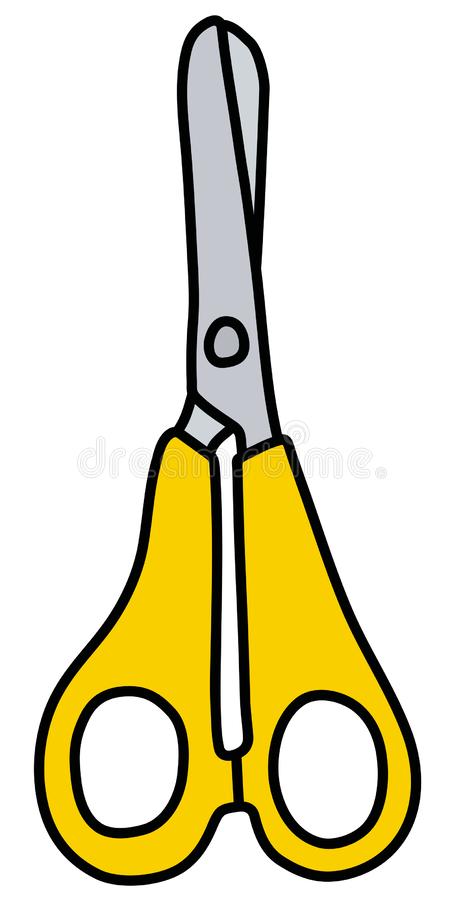 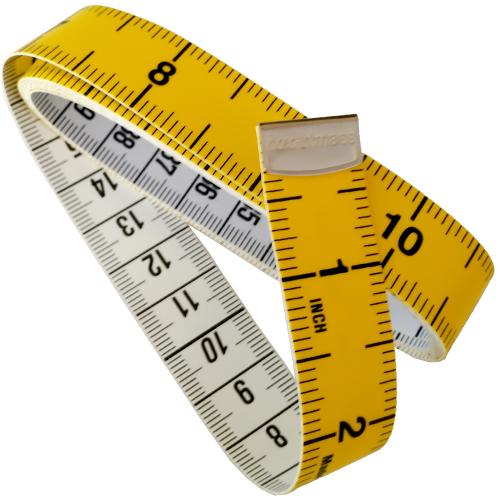 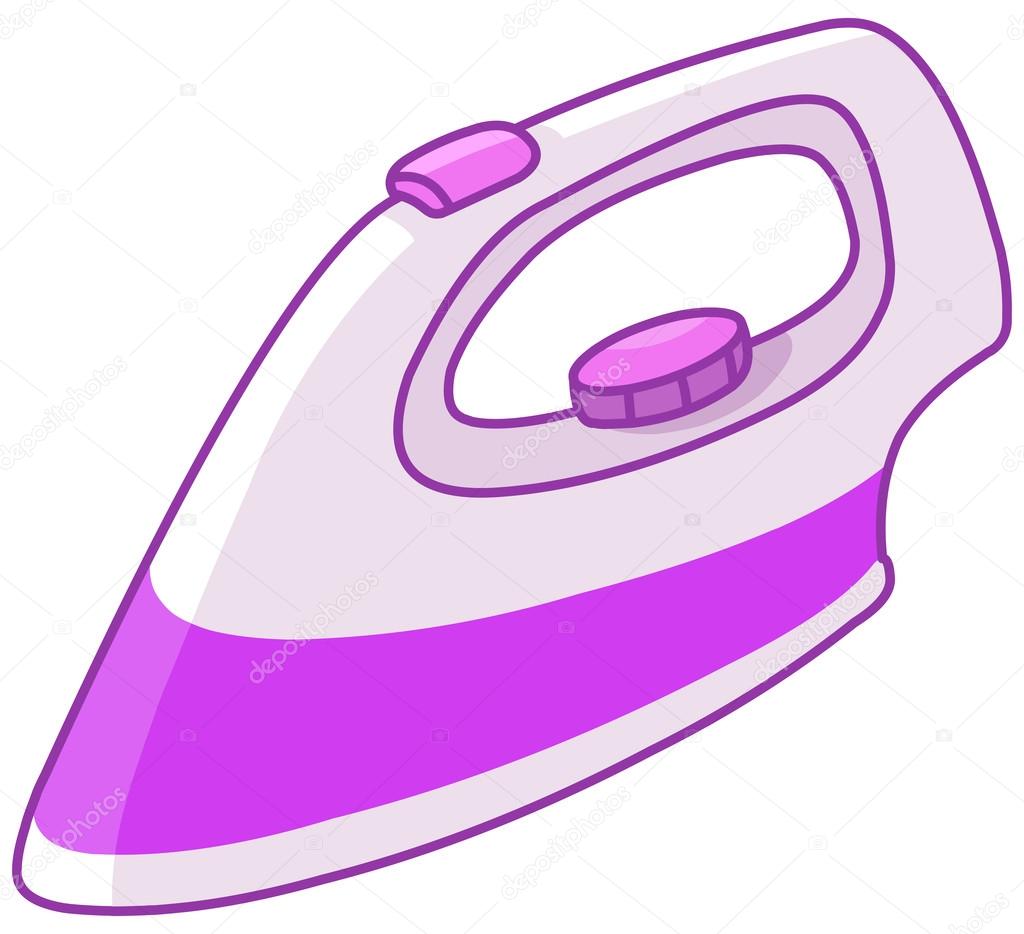 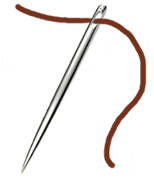 Dziecko zabiera obrazek ,wymienia czynności jakie można wykonać korzystając z tego przedmiotu, np. nożyczkami wycinać, ciąć; centymetrem mierzyć, żelazkiem prasować. Dziecko na podstawie zgromadzonych przedmiotów wnioskuje, kto pracuje takimi narzędziami. W rozmowie kierowanej wypowiadają się na temat roli krawcowej. 3.Jak powstają ubrania? Rodzic zaprasza dzieci na wycieczkę do pracowni krawieckiej. Na stole kładzie napis „pracownia krawiecka” i pionowo cyfry od 1 do 7. Wspólnie z dzieckiem ustala kolejne czynności, jakie powinna wykonać krawcowa, aby uszyć ubranie. PRACOWNIA KRAWIECKA1 2 3 4 5 6 7 Na początku Rodzic mówi kolejno o czynnościach jakie wykonuje krawcowa:1.Krawcowa wybiera jaki krój będzie miała sukienka i z jakiej tkaniny będzie uszyta.           2.Krawcowa rysuje wykrój na tkaninie. 3.Krawcowa tnie po narysowanym śladzie. Przedszkolaki kładą się na plecach i uniesionymi nogami wykonują nożyce. 4.Krawcowa fastryguje wycięte części sukienki. Rodzic składa dwa kawałki tkaniny i pokazuje, jak się fastryguje. 5.Krawcowa szyje. Rodzic pokazuje maszynę do szycia – prawdziwe urządzenie lub ilustrację – i opowiada o jej funkcji. 6.Krawcowa mierzy. Rodzic opowiada, jak wygląda i po co się odbywa przymiarka. 7.Krawcowa prasuje uszytą sukienkę. Dziecko siada za Rodzicem i na plecach kolegi „prasują” – przesuwają otwartymi dłońmi naprzemiennie w górę i w dół. Dziecko wymienia kolejne czynności krawcowej. Wybierają obrazki pasujące do każdej czynności i przyporządkowują do kolejnej cyfry.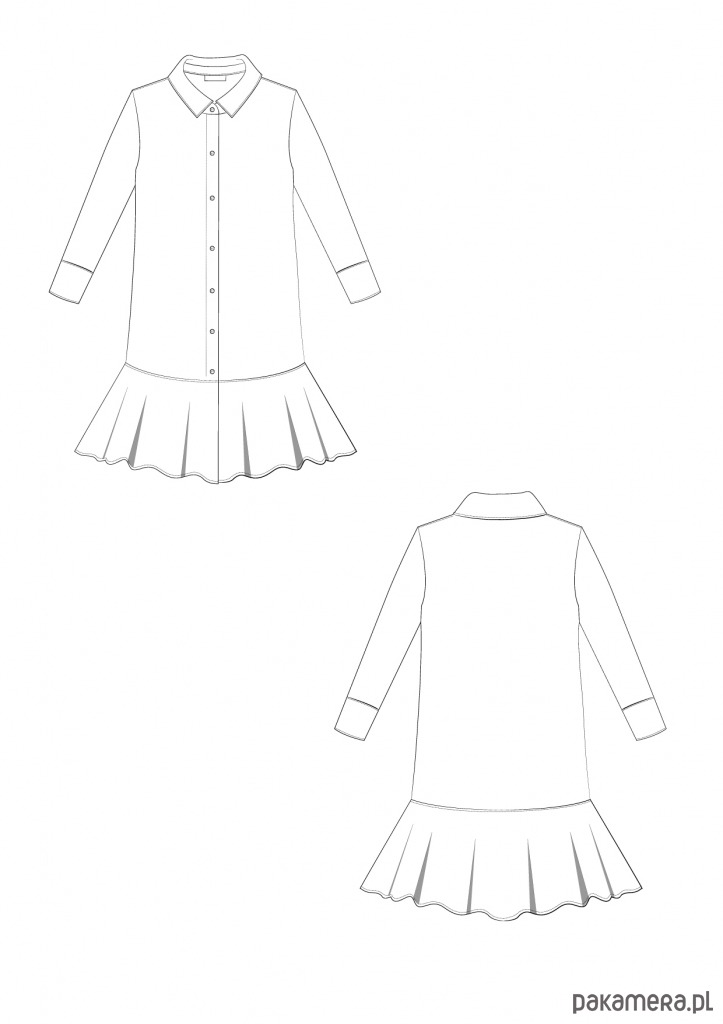 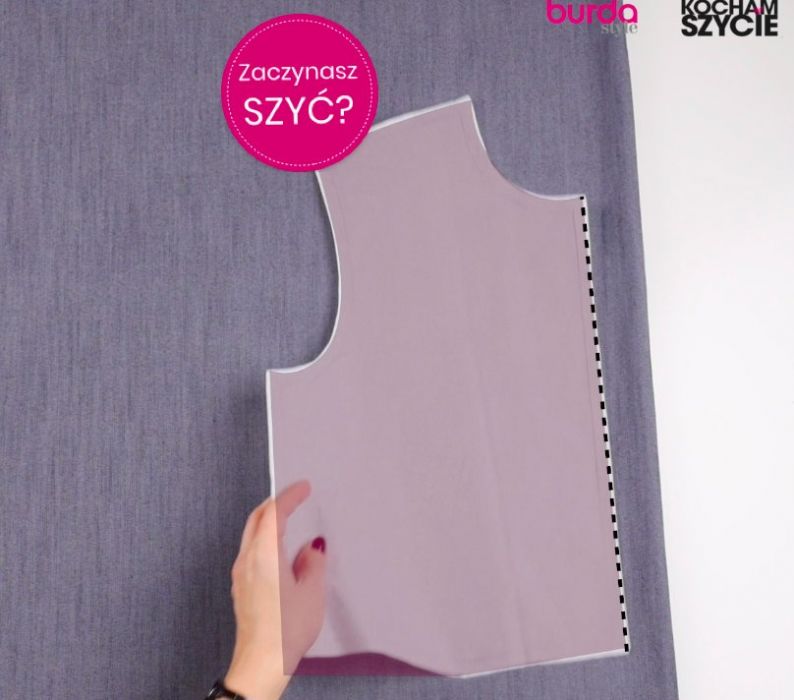 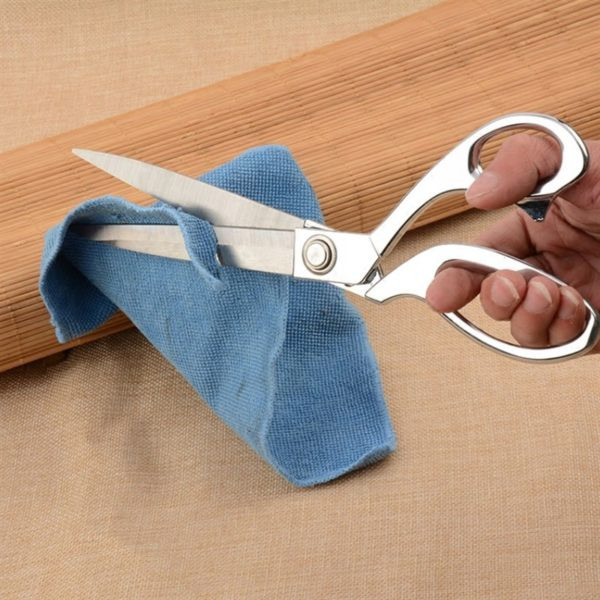 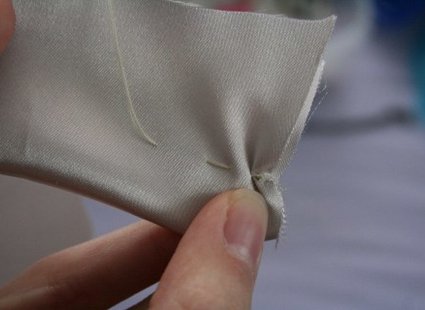 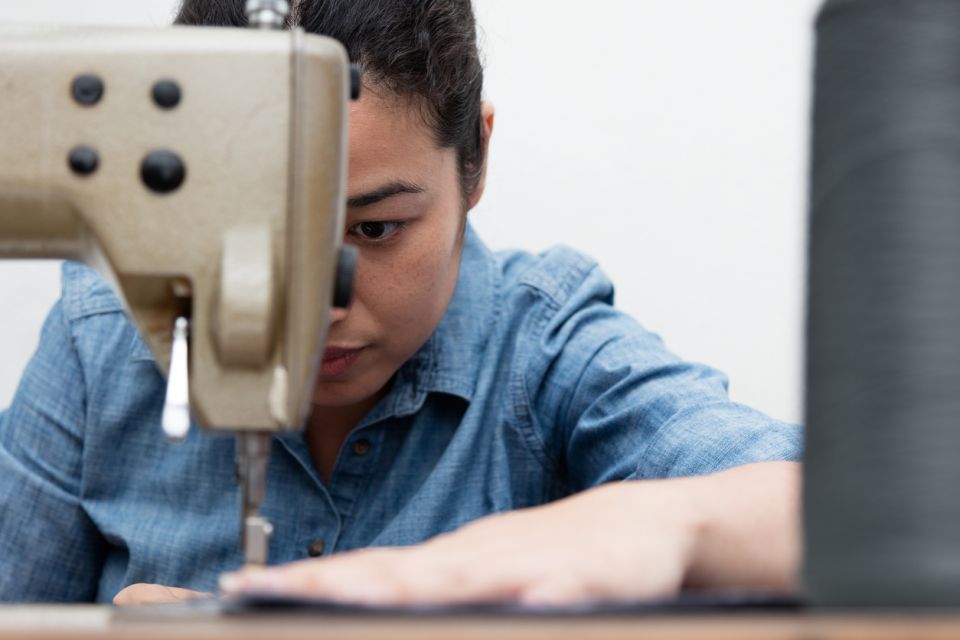 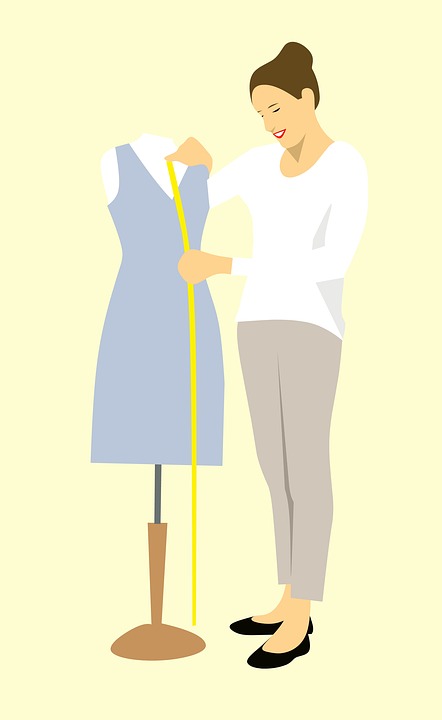 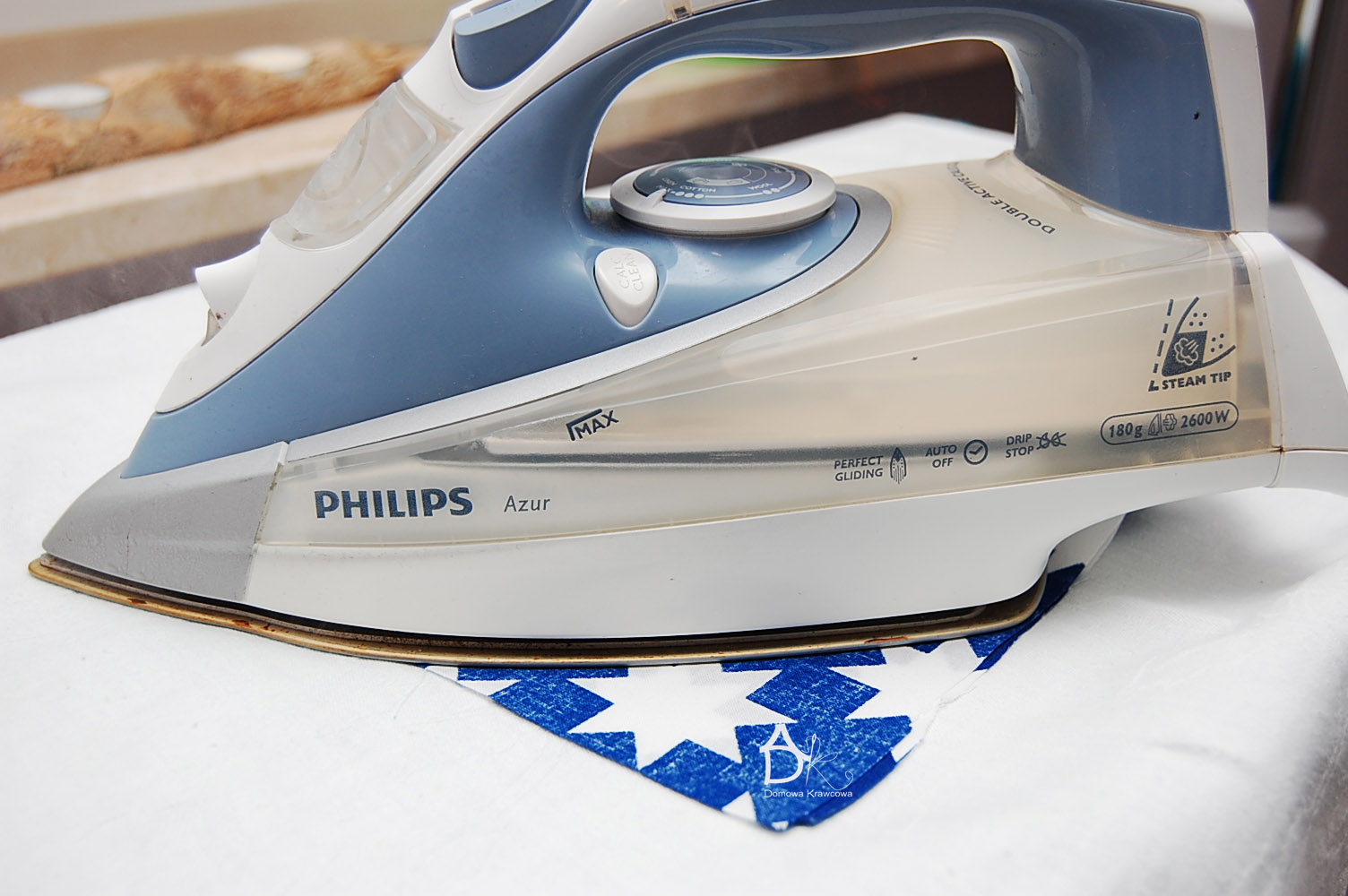 4.Igła „-zabawa ruchowa.Dziecko bierze sznurek albo skakankę układa ją na podłodze i przeskakuje raz z jednej raz z drugiej strony od początku do końca.5.Szycie literek”- układanie wzorów liter z nici.Dziecko otrzymuje kawałek nici i formuje kształty liter-może ułożyć swoje imię.6.Praca w Książce str.28,29.„Jest tyle ciekawych zawodów” (czwartek)1.”Strażak”-zabawa ruchowaOdtwórz dziecku filmik a następnie poproś dziecko by wykonywało polecenia zawarte w filmikuhttps://www.youtube.com/watch?v=BKAw3y1HKuE2.Gdy zawody wybieramy, długo się zastanawiamy – wprowadzenie wiadomości na temat rodzajów zawodów.Rodzic zaprasza do wysłuchania wiersza: Praca leśniczego Leśniczy często chodzi po lesie. Zawsze zwierzętom swą pomoc niesie. Zna każdą ścieżkę krzewy i drzewa, rozpozna ptaka, który zaśpiewa. Można go nazwać strażnikiem lasu. Spędza w nim dużo swojego czasu. Razem z gajowym sprawdza, jak drwale, ścinają w lesie drzewa wytrwale. Rozumie, o czym las ciągle śpiewa. Patrzy, jak tańczą liście na drzewach. Powtarza głośno – szanuj przyrodę ja ci w tym zawsze chętnie pomogę. Bożena Forma Dzieci omawiają treść wiersza ze szczególnym uwzględnieniem zawodów wymienionych w wierszu, czynności związanych z tymi zawodami oraz środowiska przyrodniczego. Rodzic przekazuje dzieciom informacje na temat istnienia różnych grup zawodów różniących się środowiskiem pracy i jej specyfiką, wykorzystywanymi narzędziami, typowymi czynnościami. Dzieli zawody na pięć grup: – zawody, w których człowiek pracuje z przyrodą i dla przyrody;– zawody techniczne, w których głównym, przedmiotem pracy są obiekty techniczne (maszyny, mechanizmy i urządzenia), – zawody, w których ludzie pracują w bezpośrednim kontakcie z innymi ludźmi, zajmują się wychowaniem, edukacją, obsługą klienta, obsługą medyczną itp., – zawody związane z opracowaniem dokumentów, biurowością, pracą z tekstami, gdzie przedmiotem pracy są także liczby oraz informacje, – zawody artystyczne, związane z twórczością muzyczną, literacką, aktorsko-sceniczną itp. Mówiąc o każdej grupie zawodowej, pokazuje etykiety wyrazowo-obrazkowe składające się z napisu „Praca” i obrazka charakterystycznego dla danej grupy (np. dla grupy zawodów związanych z przyrodą – obrazek przedstawiający rośliny, dla grupy zawodów technicznych – obrazek wybranych narzędzi). Przedszkolaki losują napisy – nazwy zawodów, które są rozsypane na dywanie. Dziecko odczytuje wylosowaną nazwę i samodzielnie lub z pomocą Rodzica określa, czym zajmuje się taka osoba. Następnie dzieci zastanawiają się, do jakiej grupy należy dany zawód, odszukują właściwą etykietę, i grupują się wkoło niej i uzasadniają swoją decyzję, np. botanik pracuje z przyrodą, bo zajmuje się roślinami, kierowca to zawód techniczny, bo używa pojazdu, lekarka to zawód oparty na pracy z ludźmi, bo bada i leczy pacjentów. PRACA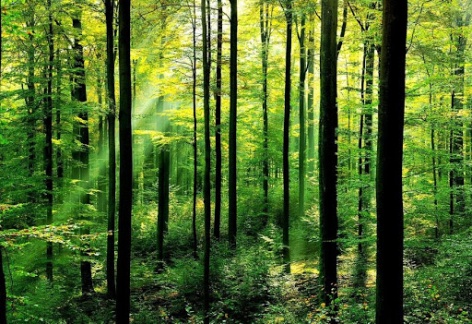 PRACA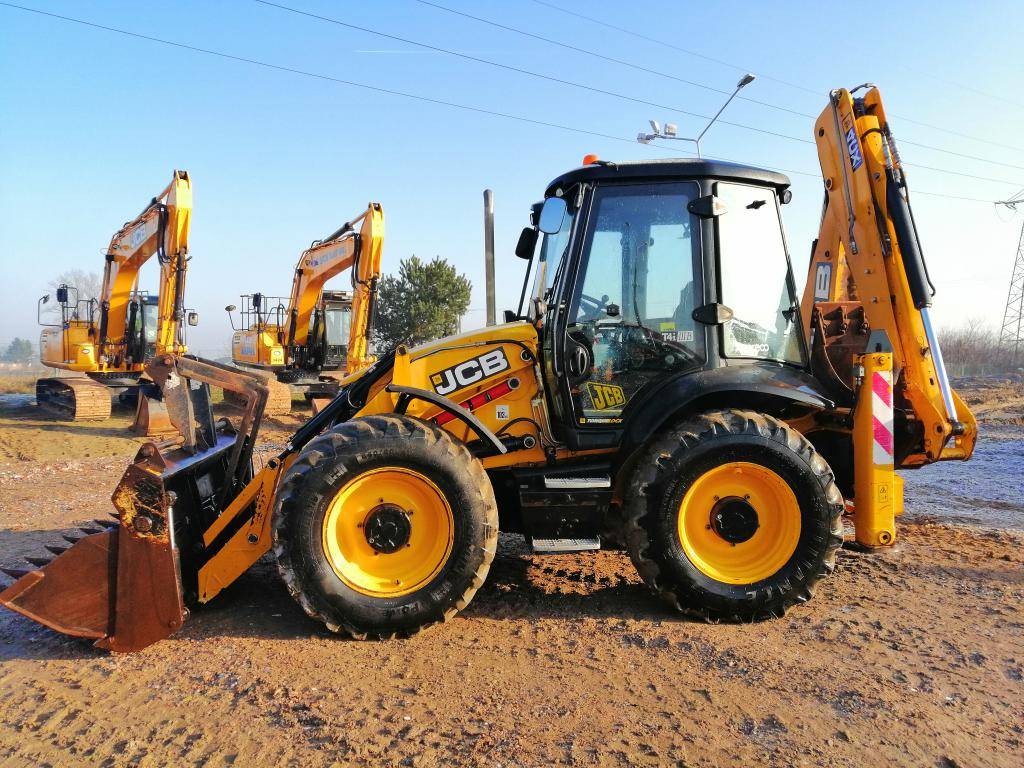 PRACA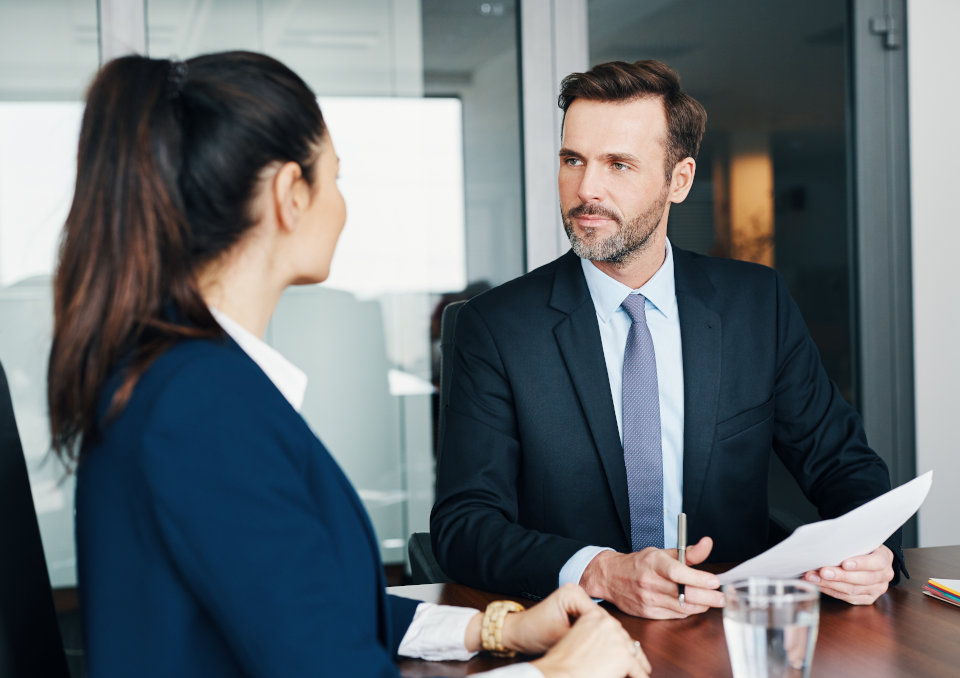 PRACA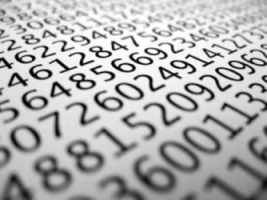 PRACA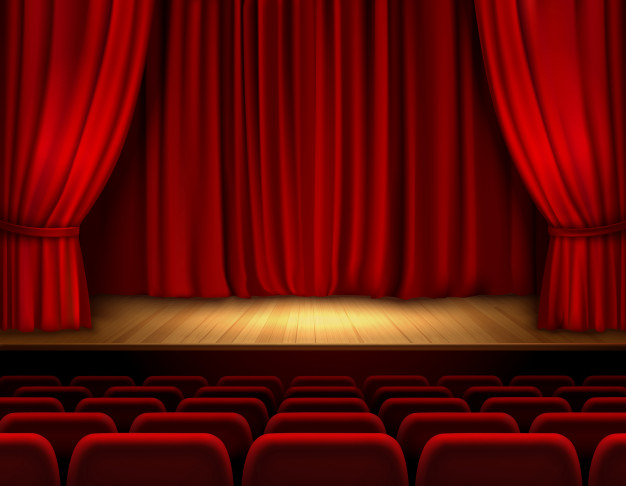 3.Praca w Ksiażce str. 30,31.4.„Dziura w samolocie”-zabawa ruchowa z rymowanką.Dziecko ustawia się z rękami uniesionymi na boki, przechyla się na boki naśladując lot samolotem i recytują rymowankę: Panie pilocie! Panie pilocie! Dziura w samolocie! Dziękuję! Jak wyląduję, to ją zaceruję! Podczas recytowania drugiego wersu robią przysiad. 5.Karty pracy.Narysuj to samo w pustych polach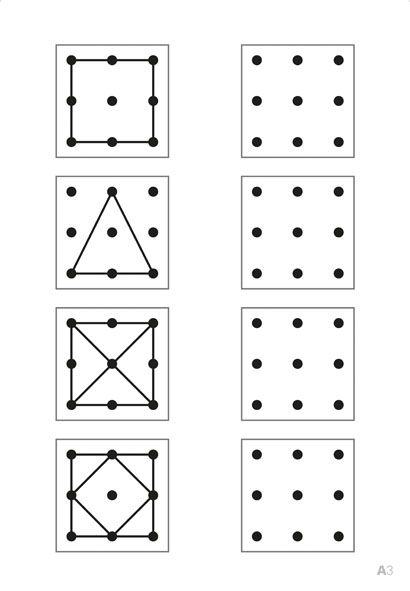 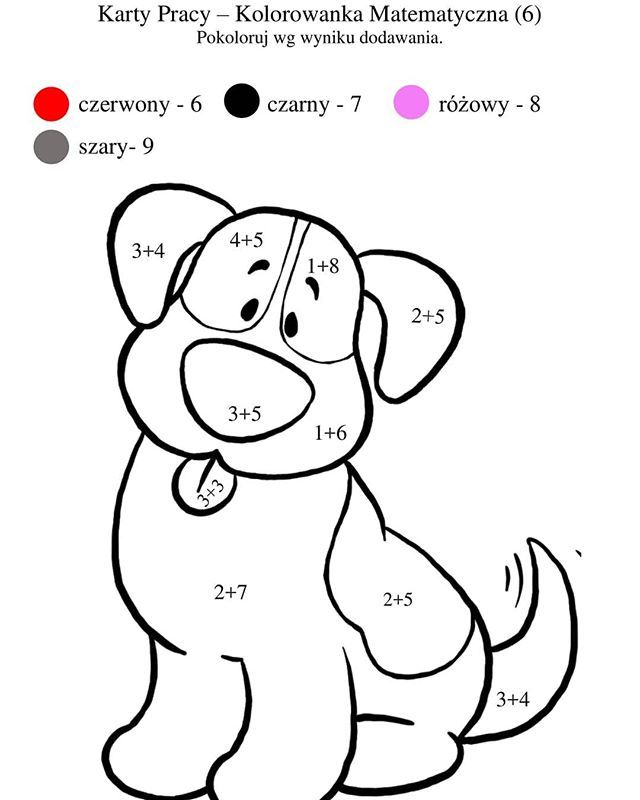 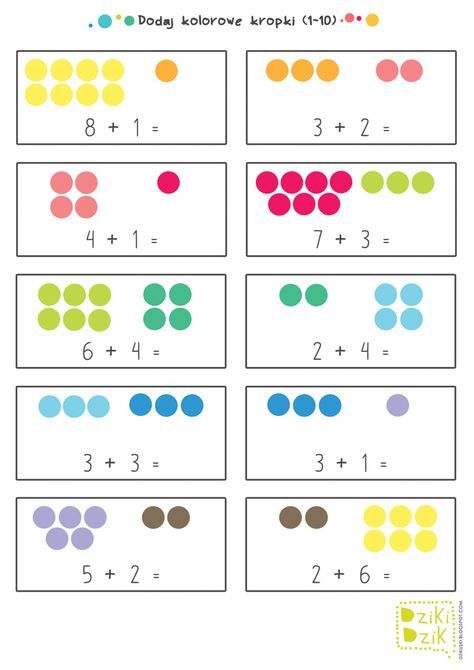 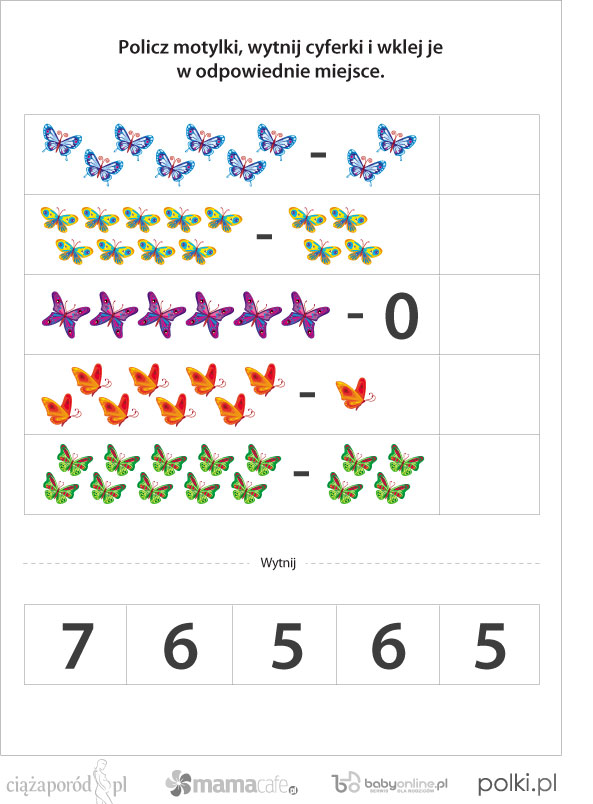 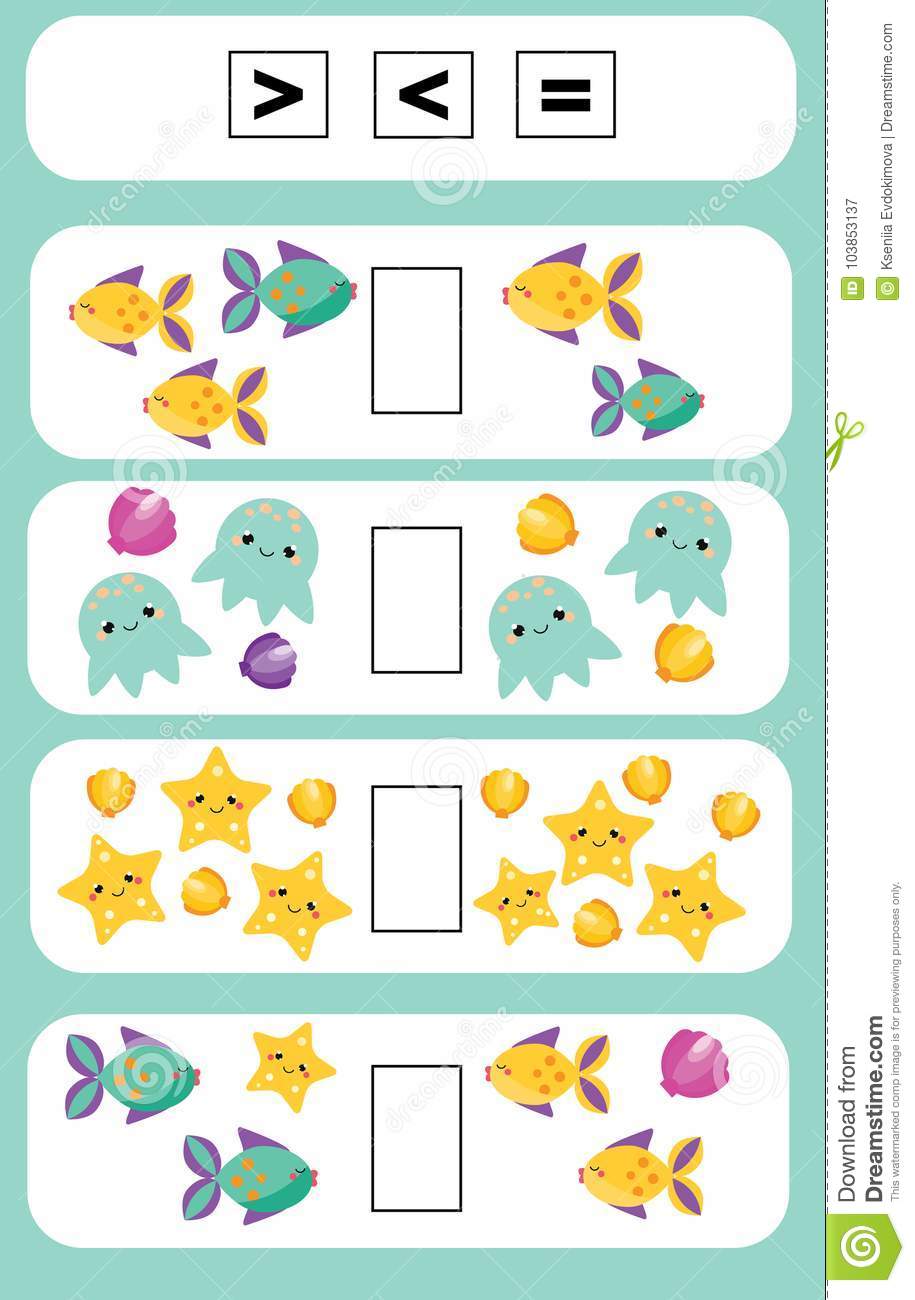  „Kiedy książki kupujemy pisarzowi dziękujemy” (piątek)1.Piosenkahttps://www.youtube.com/watch?v=u_2RTNZvFrcOtwórz dziecku piosenkę kilka razy, zachęć  dziecko by powoli nauczyło się jej na pamięć.2. Zakupy w księgarni – posługiwanie się monetami.Dziecko trzyma przed sobą wybraną bajkę. W rozmowie kierowanej dzieci zastanawiają się, jakie zawody są potrzebne, aby powstała książka. Oglądając książkę, dzieci wysnuwają wnioski, że ktoś musi wymyślić jej treść – to zadanie pisarza – autora. Redaktor współpracuje z autorem, poprawia tekst, przygotowuje go do druku. Inna osoba musi namalować obrazki – to ilustrator. Kiedy już jest gotowy tekst i obrazki, trzeba kartki wydrukować – to zadanie drukarza. Wszystkie kartki trzeba połączyć, aby stworzyć książkę. Kartki zszywa lub skleja introligator. Rodzic pokazuje napisy i dziecko próbuje je czytać-rodzic mu pomaga gdy nie potrafi a następnie układa je w kolejności od początku powstania książki.AUTORREDAKTORILUSTRATORDRUKARZINTROLIGATOR3. „Wizyta w księgarni(potrzebne będą książki, monety z Wyprawki)Dziecko wycina monety z Wyprawki. Rodzic zaprasza dziecko  do „wizyty w księgarni” i kupowania książek. Wybiera jedną książkę i podaje jej cenę, np. 9 zł. Przedszkolaki ze swoich monet wybierają te, których suma wyniesie 9. Układają je przed sobą i kolejno wymieniają, jakie monety wybrały. Potem Rodzic podnosi dwie książki i mówi, że każda z nich kosztuje po 5 zł. Pyta: Ile razem kosztują dwie książki?. Przedszkolaki sumują ceny i wybierają potrzebne monety. Dziecko mówi, jaka kwota będzie potrzebna. Przedszkolaki sprawdzają, czy tyle pieniędzy przygotowały. Rodzic rozkłada na dywanie 4 kolorowe krążki, które będą pełniły rolę portfeli. Wkłada do każdego inną liczbę złotówek. Zadaniem przedszkolaków jest wskazać, w którym portfelu jest najwięcej pieniędzy, a w którym – najmniej. Następnie Rodzic wybiera kolejną książkę i podaje jej cenę, np. 8 zł. Przedszkolaki wskazują portfel, w którym jest wystarczająco dużo pieniędzy, żeby można było kupić tę książkę, i formułują wypowiedzi typu: W czerwonym portfelu jest 8 zł. – można za to kupić książkę. W zielonym portfelu jest 10 złotych, kupimy książkę i zostanie nam 2 zł. W żółtym portfelu są 4 złote. Nie możemy kupić książki za 8 zł, bo zabraknie nam 4 zł.4.Praca w Książce str.32,33.5.”Tworzymy książki”-zabawa twórcza.Dzieci wcielają się kolejno w role przedstawicieli różnych zawodów, tak aby powstała książka pod tytułem np.„Moje marzenia”. -)Jesteśmy autorami, piszemy książkę – przedszkolaki wymyślają, o czym chciałyby napisać w książce o marzeniach. -)Jesteśmy ilustratorami – przedszkolaki na karteczkach ilustrują wymyśloną opowieść. -)Jesteśmy introligatorami – dziecko smaruje klejem lewy brzeg swojej kartki na szerokość palca, a następnie skleja ją z kolejną  kartką , równo składając brzegi (można również wykorzystać zszywacz). Projektuje okładkę, można wykorzystać do tego kartkę z bloku technicznego i zszyć zszywaczem lub zrobić dziurki i związać sznurkiem.6.Zagadki o zawodachInformatyk Gdy komputer się zawiesi, zatnie lub zepsuje, ten pan szybko go naprawi i zaprogramuje. Pisarz Jest ktoś, kto potrafi pisać piękne zdania i tworzyć z nich książki lub opowiadania. Dziennikarz Jeździ w różne miejsca, często podróżuje. Ważne informacje ludziom przekazuje. Weterynarz W białym fartuchu ze słuchawkami. Zajmuje się fachowo chorymi zwierzętami. Ratownik Na plaży lub basenie wszystkich obserwuje. Bezpieczeństwa w wodzie uważnie pilnuje. Kontroler W autobusie i tramwaju podchodzi na chwilę. Sprawdza czy pasażerowie mają ważny bilet. Pogodynka Miła pani na ekranie, mapy pokazuje co dzień. Na nich jest namalowane, co słychać w pogodzie. Aktor Spotkasz go w niezwykłym miejscu, gdzie jest scena i kurtyna.Gdy podniosą ją do góry, on swój występ już zaczyna. Sprzątaczka Jej praca potrzebna zawsze jest i wszędzie. Gdzie będzie pracować, tam i czysto będzie. Kelner Gościom w restauracji karty dań rozdaje. Potem zamówione potrawy podaje. Fryzjer Z pomocą nożyczek, szczotki i grzebienia, wygląd naszych włosów czaruje i zmienia. Piłkarz Zawód bardzo popularny, marzy o nim każdy chłopak. Lecz, niektórzy tylko mogą całe życie piłkę kopać. Kierowca Gdy miejski autobus przejeżdża ulicą, możesz go zobaczyć – jest za kierownicą Krawcowa Chcąc pięknie wyglądać, panowie i panie, szyją sobie u niej, na miarę ubranie. Strażacy Przyjeżdżają szybko, stawiają drabinę. Zawsze dzielnie walczą z pożarem i dymem. Górnik Przez cały rok ciężko pod ziemią pracuje. Na początku grudnia Barbórkę świętuje. Piekarz Świeżutkie pieczywo w sklepie jest od rana. Jak myślisz, kto w nocy piecze je dla nas? Aptekarz Miły pan lub pani za ladą w aptece, sprzedaje ludziom leki na receptę. Kwiaciarka Na placu lub rynku siedzi sobie pani. Przed nią stoją kosze z pięknymi kwiatami. Listonosz Chodzi z dużą torbą, trudne ma zadanie. Zajmuje się co dzień listów doręczaniem. Sprzedawca Gdy wejdziesz do sklepu, ta miła osoba, spyta, co chcesz kupić i wszystko ci poda. Policjanci Gdy na skrzyżowaniu światła się zepsują, w białych rękawiczkach ruchem aut kierują. Źródło: http://rodzice.net/news/zagadki-dla-dzieci/zawody. php (dostęp 2 października 2018 r.).7.Na zakończenie tygodnia proste ćwiczenia gimnastyczne z butelkąhttps://www.youtube.com/watch?v=HvW4UOhQo3U